2021年5月杂志速递《太空探索》 2021年第5期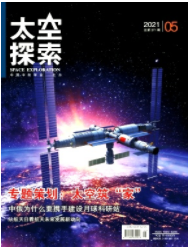 《太空探索》杂志简介《太空探索》杂志是由中国科协主管、中国宇航学会主办的权威性航天科普月刊，大16开全彩色印刷，面向国内外公开发行，入选原新闻出版总署“中国期刊方阵”双效期刊。在中国科协举办的“公众喜爱的科普作品”推介活动（2014年）中，经公众网络投票，被评为“公众喜爱的科普期刊”。《太空探索》密切关注国内外航天热点、重点事件，及时跟踪重大航天工程进展，并进行全方位的科普性解读。近年来，杂志对中国以及国外的各类运载火箭、应用卫星、载人航天、月球探测、深空探测等活动等进行了权威性、科学性、全方位、多视角解读，确立了航天科普杂志的领头羊地位。期刊在中邮阅读网开设了电子版阅读专区，被知网、万方数据、超星智读等知名报刊数据库全文收录。杂志还编写出版了中小学《航天》校本教材；组织编写并出版了“当代中国科普书系《航天》丛书”，获得中国科普作家协会“优秀科普图书金奖”。《太空探索 》2021年5期导读多型火箭联手开启中国空间站建设4月29日,长征五号B运载火箭将我国空间站的核心舱成功发射入轨,中国空间站建设大幕就此正式拉开。未来几年,多型长征运载火箭将联手完成中国空间站建设任务。中国空间站初期将由3个舱段组成,包括一个核心舱和两个实验舱,每个舱规模20多吨。基本构型为T字形,核心舱居中,实验舱Ⅰ和实验舱Ⅱ分别连接于两侧。核心舱前端设有两个对接口,用于载人飞船的对接和停靠;后端设后向对接口,用于货运飞船的停靠补给。空间站上设气闸舱用于航天员出舱,配置机械臂用于辅助对接、补给、出舱和科学实验。另外,在空间站运营期间……中国空间站“问”与“答”2021年最令人瞩目的中国航天大事件莫过于天宫空间站建设。1992年中国载人航天工程立项伊始,我国确立了"三步走"的发展战略,第一步发射载人飞船,建成初步配套的试验性载人飞船工程,开展空间应用实验;第二步突破航天员出舱活动技术、空间飞行器的交会对接技术,发射空间实验室,解决有一定规模的、短期有人照料的空间应用问题;第三步建造空间站……中俄为什么要携手建设月球科研站3月9日,经两国政府批准,中国国家航天局局长张克俭与俄罗斯国家航天集团公司总经理罗戈津通过视频会议签署《中华人民共和国政府和俄罗斯联邦政府关于合作建设国际月球科研站的谅解备忘录》。显然,这份备忘录的签署对于今后国际月球科研站的建设以及月球的开发都是利好消息。丰富的月球"宝库"初期,人类的探月活动主要服务于政治目的和意识形态的竞争,不过后来开始逐步转变为将科学探索和经济利益相结合。从总体趋势来看……人类同住“月球村”——中外专家共论月球探测与天文观测在2021年中国航天大会上,中国宇航学会和中国天文学会共同主办了"月球:探测与天文观测国际研讨会",来自中国、美国、阿联酋和欧洲的9位专家学者从运载火箭、月面探测、月球科研等角度出发,共同探索月球与深空探测的"新起点新征程新愿景"。高分卫星捕捉"陨石撞月""月面有多亮?"每个人仰望夜空时都有不同的答案。中国科学院紫金山天文台研究院研究员吴昀昭表示……国际空间站：航天器中的“巨无霸”国际空间站是有史以来人类向太空发射过的最大最重物体,它是当前除地球之外唯一有人类存在的地方,它已超期服役多年却依旧在书写着人类历史,它站在人类科技的巅峰,也立于政治的风口浪尖之上。缘起:同一个世界,同一个空间站人类对于空间站的探索有鲜明的发展历程——苏联发射的第一代空间站"礼炮1号"到"礼炮5号"均为单模块且只有一个对接口。美国发射的天空实验室及苏联"礼炮6号""礼炮7号"为第二代空间站……《大自然》 2021年第2期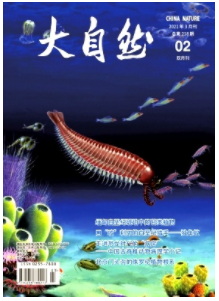 《大自然》杂志简介《大自然》杂志是由中国自然科学博物馆协会、中国野生动物保护协会、北京自然博物馆三家共同主办、1980年创刊的全国大型综合性科普期刊，当前为双月刊。《大自然》杂志主要栏目有：科学考察、保护珍稀物种、大自然与文化、形形色色的自然界、走进自然保护区、自然保护论坛、环境与人类、动植物保护、博物馆巡礼等。《大自然》2021年2期导读口“咬”利刃的白垩纪猎手——独角蚁约1亿年前的缅甸琥珀中埋藏了一类特殊的蚂蚁:独角蚁。它的名字来源于其头部唇基延伸出的独特长角,同时,它还长着一对令人望而生畏的镰刀状大颚。独角蚁是如何用这些武器捕食的?它们有自己的"蚂蚁帝国"吗,还有现存的后代吗?让我们一起来看看科学家的研究新进展吧……生物演化和古环境重建研究中的重要角色——介形虫介形虫从约4.8亿年前的海洋中来,历经灾难而不断。它生命力极强,遇水而生,如今遍布全球的江河湖海之中;它个体微小,肉眼难见,却"五脏俱全";它不仅是研究生物演化的重要物种和重建古环境、古地理的有效载体,也在寻找油气矿藏中立下了"汗马功劳"。植物中的“木乃伊”——南酸枣果核化石提到"木乃伊",或许浮现于你我脑海中的是那一具具古人的"人工干尸"。然而,自然界中其实还存在一类我们不太熟悉的"木乃伊",这便是植物化石中的木乃伊化果化石。正如"木乃伊"干尸对考古学研究贡献卓著,植物"木乃伊"化果化石对古植物研究也意义重大。近期,本文作者在福建省漳浦县境内发现了距今约1500万年的木乃伊化南酸枣果核化石。腹部有吸着器的——科鱼类雅鲁藏布江发源于西藏日喀则市仲巴县境内的杰玛央宗冰川,是世界上海拔最高的河流,其中,墨脱段位于雅鲁藏布江下游,为世界第一深峡谷雅鲁藏布江大峡谷的主体部分。墨脱县地处西藏东南部,平均海拔1200米,为亚热带湿润气候,这里雨量充沛四季如春,墨脱藏语意为"隐藏的莲花"。秋天里的宽边黄粉蝶多年来,笔者在泰山只见过宽边黄粉蝶成虫,并为其鲜黄的体色所吸引。直到2017年9月,一个特别的机缘才让笔者找到了宽边黄粉蝶的卵、幼虫和蛹,开始饲养并记录其生活史,发现了一些鲜为人知的细节。"谜"蝶黄粉蝶是粉蝶科黄粉蝶属(Eurema)昆虫的统称,因双翅鲜黄的底色而著称(也有纯白色的),全球已知40种,中国记载7种……非兰非菌的水晶兰兰科是植物分类中的一个大科,全球约有2.75万种,中国有1600多种。人们通常把兰科植物统称为兰花,但有一类叫水晶兰的植物,虽然名字里有兰,却不是兰科植物。人们在社交活动中赠送花卉时,常借助约定俗成的花语表达感情或愿望,如玫瑰象征爱情、牡丹象征富贵、百合象征百年好合、康乃馨象征母爱,等等。水晶兰是双子叶植物纲杜鹃花目水晶兰科植物的统称,为多年生腐生草本,它们生长在阴暗潮湿的树林中,因为没有叶绿素,长出来时就像森林中的白色幽灵,所以被人们比喻为"死亡之花"。事实上,花语只是人们赋予花卉的臆想,花朵本身并无善恶之分,水晶兰的神秘感始终令植物爱好者们着迷。